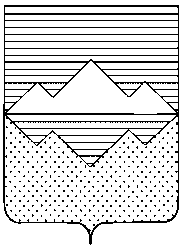 АДМИНИСТРАЦИЯСАТКИНСКОГО МУНИЦИПАЛЬНОГО РАЙОНАЧЕЛЯБИНСКОЙ ОБЛАСТИПОСТАНОВЛЕНИЕОт «__» ___________ 2019 года № ___г. СаткаО признании утратившим силу Постановления администрации Саткинского муниципального района от 25.01.2012 № 95 «Об утверждении Порядка ведения реестра муниципальных служащих администрации Саткинского муниципального района»В соответствии с Федеральным законом от 06.10.2003 № 131-ФЗ «Об общих принципах организации местного самоуправления в Российской Федерации», Федеральным законом от 02.03.2007 № 25-ФЗ «О муниципальной службе в Российской Федерации», руководствуясь Уставом Саткинского муниципального районаПОСТАНОВЛЯЮ:1. Признать утратившим силу постановление администрации Саткинского муниципального района  от 25.01.2012 № 95 «Об утверждении Порядка ведения реестра муниципальных служащих администрации Саткинского муниципального района».2. Отделу организационной и контрольной работы Управления делами и организационной работы администрации Саткинского муниципального района (Корочкина Н.П.) опубликовать настоящее постановление в газете «Саткинский рабочий», и разместить настоящее постановление на официальном сайте администрации Саткинского муниципального района.3. Контроль за выполнением постановления возложить на начальника Управления делами и организационной работы Администрации Саткинского муниципального района Панарина М.В.4. Настоящее постановление вступает в силу со дня его официального опубликования.Глава Саткинского муниципального района                                                     А.А. ГлазковСОГЛАСОВАНО:Начальник Управления делами и организационной работы Администрации Саткинского муниципального района                                                                   М.В. ПанаринНачальник Юридического отдела                                                                            Л.В. ГрецоваНачальник Отдела организационной	и контрольной работы Управления деламии организационной работы		                     Н.П. КорочкинаРассылка: в дело, заместителям Главы Саткинского муниципального района, главным распорядителям бюджетных средств Саткинского муниципального района.Исполнитель: Бурматова Н.И.тел: 8 (35161) 5-99-18